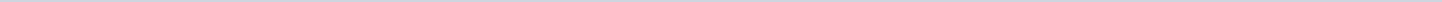 Index (1 onderwerp)1 Brf TPSolar, Zienswijze tegen ontwerpbesluit weigering verklaring van geen bedenkingen, zaaknr 626062, 20201110Brf TPSolar, Zienswijze tegen ontwerpbesluit weigering verklaring van geen bedenkingen, zaaknr 626062, 20201110MetadataDocumenten (2)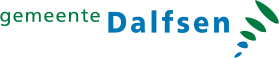 Gemeente DalfsenAangemaakt op:Gemeente Dalfsen29-03-2024 00:38Ingekomen stukPeriode: 2024Laatst gewijzigd26-11-2020 15:41ZichtbaarheidOpenbaarStatusTer advisering in handen van het college stellen#Naam van documentPub. datumInfo1.Brf TPSolar, Zienswijze tegen ontwerpbesluit weigering verklaring van geen bedenkingen, zaaknr 626062, 2020111010-11-2020PDF,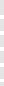 12,39 MB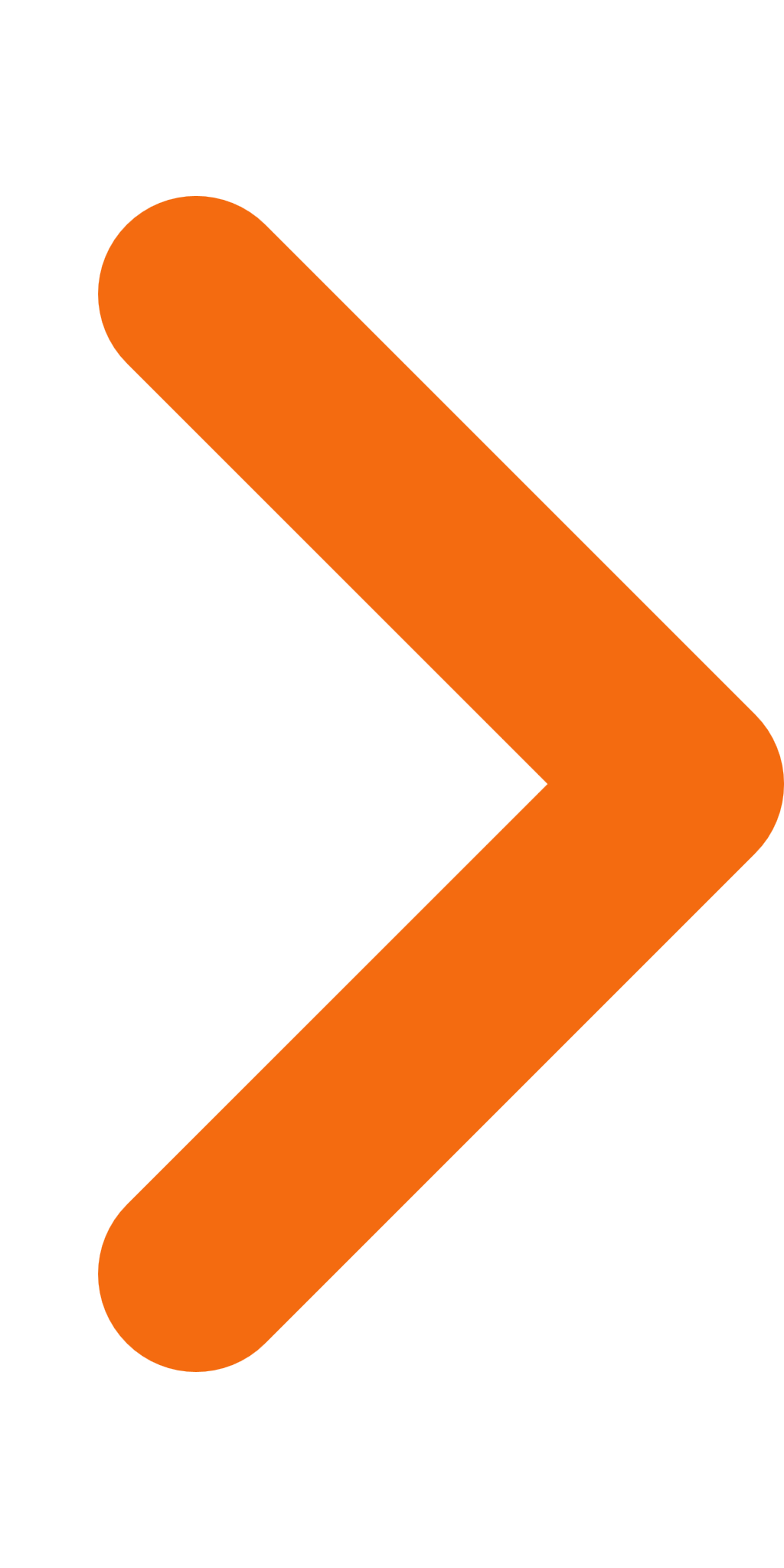 2.Bijlagen bij Brf TPSolar, Zienswijze tegen ontwerpbesluit weigering verklaring van geen bedenkingen, zaaknr 626062, 2020111010-11-2020PDF,68,75 MB